ПРИЛОЖЕНИЕ 1МПО – МС – 2020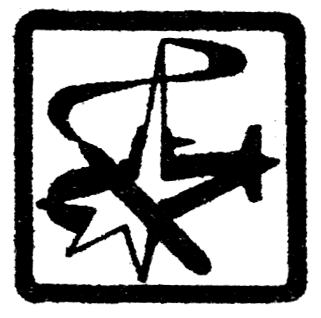 XXXIX отраслевая научно-техническая конференция молодых специалистов«Специальная морская подводная техника: вопросы проектирования, 
конструирования и технологий. МПО–МС–2020»АКЦИОНЕРНОЕ ОБЩЕСТВО«КОНЦЕРН «МОРСКОЕ ПОДВОДНОЕ ОРУЖИЕ – ГИДРОПРИБОР», г. Санкт – ПетербургРЕГИСТРАЦИОННАЯ ФОРМАЯ хочу участвовать в конференции          с докладом  		  без доклада 	Организация _____________________________________________________________________Почтовый адрес организации _______________________________________________________Ф.И.О. участника, должность ________________________________________________________________________________________________________________________________________Контактный телефон участника _____________________________________________________E-mail ___________________________________________________________________________Паспортные данные участника серия    ____________________ № ________________________кем и когда выдан ________________________________________________________________Дата рождения:____________________________________________________________________Тема доклада _____________________________________________________________________________________________________________________________________________________Краткое содержание	___________________________________________________________________________________________________________________________________________________________________________________________________________________________________________________________________________________________________________________________________________________________________________________________________ПРИЛОЖЕНИЕ 2Требования к оформлению статейКритериями работ, принимаемых для статьи, являются актуальность, новизна материала и его ценность в теоретическом и/или прикладном аспектах.Оформление рукописи1. Текст статьи представляется на CD-RW в формате редактора Word. Сначала указываются авторы (инициалы, фамилия), ученое звание, ученая степень, должность, название организации, город, затем название статьи, аннотация и ключевые слова, и ниже текст статьи выравненный по ширине. Список литературы указывается в конце статьи в текстовой последовательности. Шрифт Times New Roman 11 пунктов, межстрочный интервал одинарный, поля (верхнее и нижнее – 4 см, левое – 3 см, правое – 3 см). Формулы должны быть набраны в едином редакторе формул Microsoft Eguation 3.0. Рисунки и таблицы необходимо располагать по тексту в соответствии с ГОСТ 7.32-2017.2. Статья должен быть тщательно выверена. В статье должна быть использована система единиц СИ.